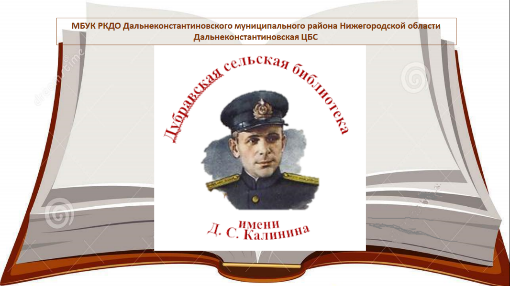 200-летию со дня рожденияИ.С. ТургеневаПосвящается                    2018Муниципальное бюджетное учреждение культуры«Районное культурно - досуговое объединение»Дальнеконстантиновская центральная библиотечная системаДубравская сельская библиотека имени Д.С. Калинина Творческий проект«В гости к писателю»К 200-летию со дня рождения И. С. ТургеневаАвтор:Татьяна Александровна Сомова,заведующая сельским информационным центромАдрес:  Нижегородская область, Дальнеконстантиновский район,поселок Дубрава, улица Центральная, 13Телефон: 8(83168)35368,e-mail: dubrava_bib@mail.ruДубрава 2018Пояснительная запискаВо время проведения Летних детских чтений в Дубравской сельской библиотеке имени Д.С. Калинина в 2018 году реализуется проект, посвященный 200-летию со дня рождения И. С. Тургенева, одного из «самых русских» писателей. «Главное в нем - это его правдивость», -говорил Л.Н. Толстой об И.С. Тургеневе. Так же, правдиво и подробно, в течение лета мы попытаемся рассказать юным читателям о жизни этого классика литературы, познакомить с его произведениями. Основные направления реализаци:«Главное в нем - это его правдивость»: Жизнь и творчество И.С. Тургенева«Как упоительны в России вечера»: Природа и народные традиции в произведениях Тургенева«Любовь сильнее смерти и страха смерти. Только ею, только любовью держится и движется жизнь»: Стихотворения И. С. Тургенева в прозеДля реализации проекта используется игровая форма: ролевые игры «Летние заботы», «По тропинке прямо в «Бежин луг»; традиции народных праздников, а также технологии библиотечной работы с читателями детского возраста.АктуальностьПрезидент Владимир Путин подписал указ о праздновании в 2018 году 200-летия со дня рождения русского писателя Ивана Тургенева.
Глава государства поручил правительству создать организационный комитет по подготовке и проведению торжеств и разработать план основных мероприятий.
9 ноября – 200-летняя годовщина с того дня, как в мир пришел Иван Сергеевич Тургенев. Данная дата признана одной из самых значимых в календаре России на 2018 год. Вот почему становится важным продумать такую систему работы с книгой, которая бы породила искренний эмоциональный и интеллектуальный интерес к творчеству этого классика русской литературы. Художник, явивший соотечественникам красоту и богатство русского языка, он лечил человеческую душу словом. Для миллионов читателей всего мира Тургенев — прежде всего художник, заставивший вглядеться в неяркую красоту России, в «загадочную душу» русского человека. Но для нас, его соотечественников, он не только писатель, оставивший нам образ своей эпохи, но и борец за социальную справедливость, за лучший мир, за свободного человека.Программа Летних чтений является составляющей частью проекта «Подружи ребенка с книгой» в общей Программе развития библиотеки ««Библиотека как социальный институт в культурологической парадигме региона: через чтение к формированию гуманистической культуры»  Данный проект ориентирован на решение острой проблемы, связанной с восприятием книги как источника знаний и одним из важных средств формирования гуманистической культуры личности.Цель:Создание комплекса условий для ознакомления с личностью писателя и вдумчивого прочтения его произведенийЗадачи:Активизировать чтение произведений И.С. Тургенева для расширения кругозора детей и подростков.Способствовать развитию творческих задатков, интеллекта       ребенка через игру и книгу.Организовать совместное творчество детей и родителей.Привлечь внимания детей к краеведению, изучению народных традиций, экологическому просвещению, бережному отношению к природе.Организовать досуговую и трудовую деятельность детей летом.Участники ПроектаПрограмма проекта рассчитана на детей от 3 до 14 лет и их родителейСрок реализации21 апреля – 9 ноября2018 годаСоциальные партнерыДальнеконстантиновская районная детская библиотекаДубравская сельская администрацияМБОУ Дубравская СОШМБДОУ «Детский сад «Улыбка»Дубравский сельский Дом культурыСМИЭтапы реализации программыПодготовительный этап: Создается организационная группа, которая определяет его актуальность, проблематику и этапы работы этапы. Основной этап: Каждый ребенок, пришедший в библиотеку 1 - 5 июня, получает рекомендательные списки литературы для летнего чтения, знакомится с программой Летних чтений в целом и особенностями участия в проекте «В гости к писателю». В течение всех летних месяцев проходит постоянно действующая выставка литературы «Исследователь русской души», на которой представлена литература об И. С. Тургеневе и его произведения. Ежедневные и массовые мероприятия регламентируются месячным планом работы, исходящим из мини-проектов реализации программы, и фиксируются фоторепортажем. В течение лета действует читательский актив сменного разновозрастного состава «Библиодруг», формируемое из детей, нуждающихся в социальной и культурной поддержке. Промежуточные этапы: На промежуточных этапах проводится анализ выполнения плановых мероприятий проекта, фиксируются результаты, отражаются в СМИ и на сайте библиотеки.Заключительный этап: Подводятся окончательные итоги – 9 ноября 2018 года. Для этого просматриваются все материалы, дающие представление об активности детей в летних чтениях. Эти материалы оцениваются, затем определяются победители, готовится сценарий праздника закрытия проекта, решаются организационные вопросы. Конечный продукт проекта: итогом проектной работы «В гости к писателю» станет Творческий праздник с привлечением к участию социальных партнеров.План мероприятий по реализации проектаУправление Программой.Сомова Татьяна Александровна – заведующая библиотекой. Отвечает за программирование и планирование, связь с социальными партнерами, техническое обеспечение мероприятий, технику безопасности при проведении околотекстовых мероприятий, ведение отчетной документации.Маматина Ольга Николаевна – библиотекарь. Отвечает за оформление и обзор книжных выставок, книговыдачу, анкетирование читателей, околотекстовые мероприятия и технику безопасности при их проведении, ведение отчетной документации.Работники библиотеки ведут четкий учет работы каждого участника программы, отмечая в формуляре, сколько раз пользователь посетил библиотеку, какое количество книг по теме он прочитал, какую помощь оказал библиотекарю, выполнил ли творческие задания и т.д.Основные условия участия в конкурсе программыПосетить тематические мероприятия не менее 3 раз;Прочесть за лето не менее 3 произведений И.С. Тургенева;Записать 1-2 новых читателей (одноклассника, друга, соседа);Оказать любую посильную помощь библиотеке;Активно участвовать в проводимых библиотекой читательских мероприятиях.Итоги подводятся по номинациям: «Библиодруг» - помогает обслуживать читателей, проводить мероприятия, реставрировать книги, работать с фондом литературы, проводить ремонтные и ландшафтные работы на территории библиотеки, записал в библиотеку не менее 2 новых читателей.  «Эрудит» - «ходячая» энциклопедия – много читает и знает, участвует в конкурсах и викторинах по творчеству И.С. Тургенева, проводимых в библиотеке. «Юный художник» - любит рисовать, знает имена художников и иллюстраторов произведений И.С. Тургенева; вносит вклад в создание альбома рисунков «Родные просторы» в фонде библиотеки. «Мастер слова» - активный участник громких чтений, конкурсов чтецов произведений И.С. Тургенева «Всей семьей» - дети и родители заняты вместе, участвуют в литературных праздниках, проводят игры, возрождают традицию семейного чтения.Творческие работы, выполненные ребятами, а также совместно с родителями, будут храниться в архиве библиотеки: самодельные книжки, и картины, и книжные закладки, и письма писателю или литературному герою. Афиши с рекламой программы и ее праздников публикуются на сайте библиотеки http://dubravabib.ru/ Ожидаемые результаты.Повышение читательской активности по сравнению с результатами этого периода 2017 года (читателей, посещений, книговыдача)Активизация читательского спроса произведений И.С. ТургеневаКультурная поддержка детей из социально опекаемых семей (многодетные, малообеспеченные)Поддержка традиций семейного чтения МониторингЭффективность выполнения проектаЭффективность реализации программы определяется по Возрастанию (убыванию) мониторинговых индикаторов;Отзывов участников и партнеров о качестве оказываемых услуг;Срезовым анализам читательских формуляров по групповому и индивидуальному обслуживанию читателей-детей.Трансляция опытаОсвещение реализации проекта на сайте библиотеки http://dubravabib.ru/ , социальных сетях , Web- страницах.  Выпуск газеты «Семицветик».Изготовление рекламной продукции.Статьи из опыта работы в СМИ.БюджетЛИТЕРАТУРА:1. Абрамовская, Т.А. Лето с книгой [Текст] / Т.А. Абрамовская // Библиотека. - 2004.-№ 6.- с.47-50.2. Белуза, Л.М. «Отдыхай, книжку не бросай!» [Текст]/ Людмила Белуза // Библиотека. – 2005. - № 6. – С. 47- 48.3. Гурьева, Галина Досуг – сфера духовная [Текст] / Галина Гурьева// Библиотека. – 2008. - № 11. – С. 16 – 20.4.  Киселева, Т.В. Летний марафон книгочея [Текст] /Т.В. Киселева // Библиотека. -2004.-№ 9.- с.44-45. 7. Маликова, Наталья   Семь чудес Чудограда [Текст] / Наталья Маликова// Библиотека. – 2008. - № 6. – С. 63 – 67.8. Рогожина, Т.А.  Ключ от лета [Текст] / Т.А. Рогожина, Л.Б. Сметанина // Читаем, учимся, играем. - 2000. - № 2.- С.113.9. Таустобова, Надежда Лета красного примета – марафон интеллектуалов [Текст] / Надежда Таустобова // Библиотека. 2008. - № 4. – С. 73.5. Кордюкова, Галина «Я дружу с букашкой, птичкой и ромашкой» [Текст] / Галина Кордюкова  // Библиотека. – 2008. - № 7. – С. 65 – 67.6. Максимова, Светлана На шхуне «Дружба»: поднять паруса! [Текст] / Светлана Максимова //Библиотека. – 2008.  - № 2.   - С. 45 - 46.  Интернет- ресурсына сайте библиотеки http://dubravabib.ru/news и на ее страничках в соцсетяхhttps://ok.ru/dubravskay/album/54012634333380 https://godliteratury.ru/projects/kamera-motor-startoval-proekt-chitae СодержаниеСТР.Пояснительная записка3Актуальность4Цель 4Задачи 4Участники проекта5Срок реализации5Социальные партнеры5Этапы реализации проекта5План мероприятий по реализации проекта 6Управление проектом 7Основные условия участия в конкурсе8Подведение итогов8Ожидаемые результаты9Мониторинг9Эффективность выполнения проекта9Трансляция опыта   10Бюджет    10Литература  11Приложения  №Содержание Срок исполнения Форма отчетаОтветственный за проведение БиблиоНочь-2018 «О Тургеневе по-современному»21.04Материалы на сайтеСомова Т.А. Маматина О.Н.Информационный час «Юбилей великого классика»05.06Текст сообщенияМаматина О.Н.Библиотека под открытым небом: «Время открывать Тургенева»08.06Фотоальбом на сайте библиотекиБиблиотекари Час громкого прочтения произведения И.С. Тургенева для детей (в ДОУ)18.06фотоСомова Т.А.Аудио-студия в библиотеке: «Слушаем рассказы Тургенева»20.06фотоБиблиотекари «Как по написанному»: экологическая тропа по тургеневскому описанию27.06Карточки, фото Библиотекари «Любовь сильнее смерти и страха смерти. Только ею, только любовью держится и движется жизнь»: День семьи в библиотеке06.07Сценарий Сомова Т.А.Конкурс чтецов «Вдохновленные Тургеневым»12.07Сценарий Сомова Т.А.Просмотр мультфильма «Му-Му» по одноимённому рассказу И.С. Тургенева19.07Отзыв читателейСомова Т.А.Литературный час «Время открывать Тургенева»26.07Отзыв читателейСомова Т.А.Час общения «Что я знаю о Тургеневе»09.08Отзыв читателейМаматина О.Н.Беседа «Герои произведений С. И. Тургенева»16.08Отзыв читателейМаматина О.Н.Конкурс рисунка «Тургеневские барышни»23.08Фото Маматина О.Н.Викторина по творчеству И.С. Тургенева 30.08Текст-вопросникМаматина О.Н.И. С. Тургенев и Л.Н. Толстой10.09.Презентация Библиотекари Своя игра «Путешествие по творчеству И.С. Тургенева»10.09Сценарий и раздаточные материалыБиблиотекари Творческий праздник «В гости к писателю»09.11Фото-видеоБиблиотекари Индикаторы Июнь Июнь Июль Июль Август Август Читателей ПосещенийКниговыдача Массовых мероприятийКоличество участниковСоциальных проектовЗанято детейВ т.ч. из семей, требующих социальной поддержкиНаименование Сумма Источник финансированияРасходные материалы для оргтехники5 000 рублейСобственные средстваПризы для конкурсов1 500   рублейЧПИТОГО:6 500   рублей 